اسئلة اختبار مادة مدخل الدرسات الاستشراقية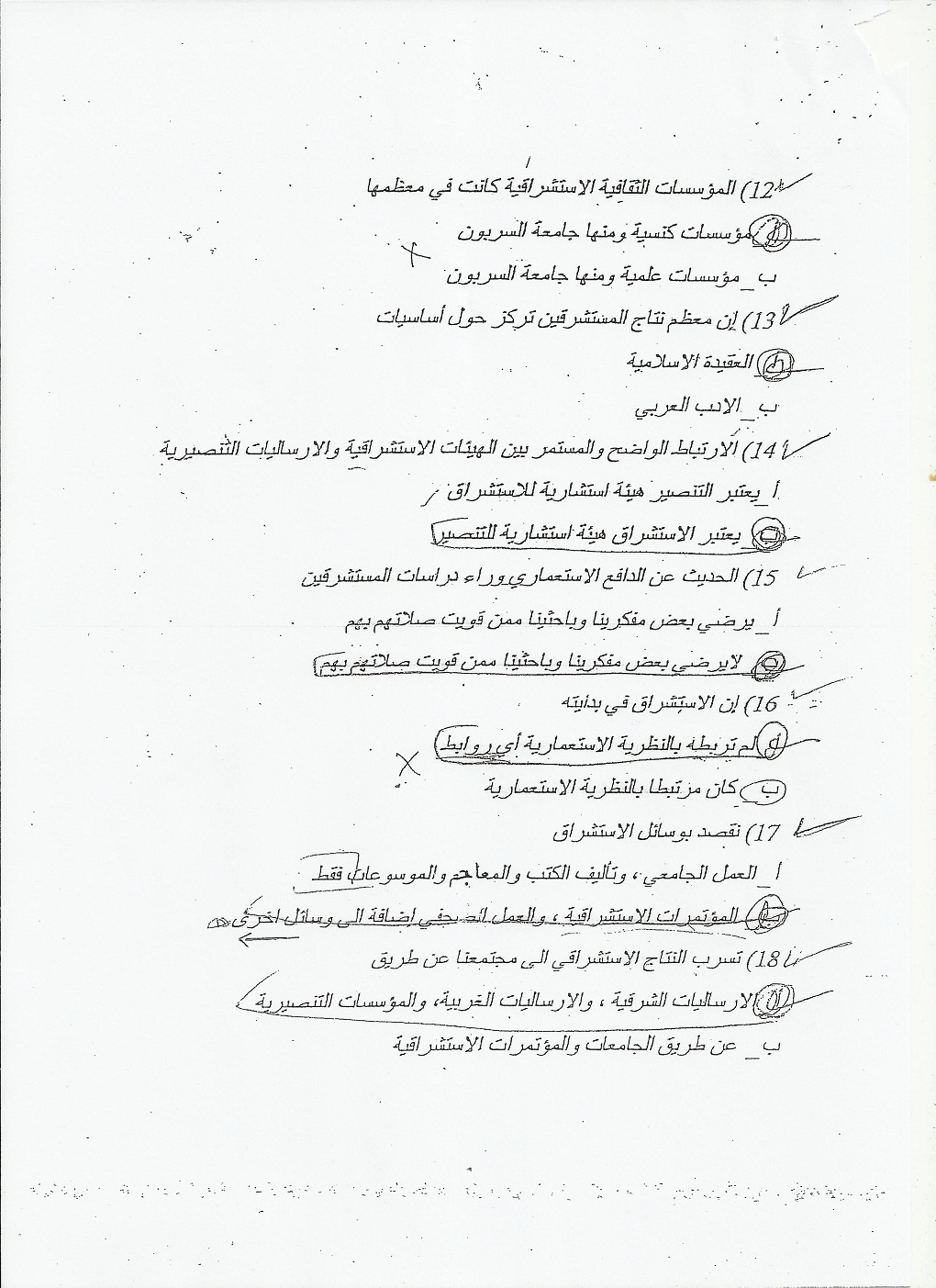 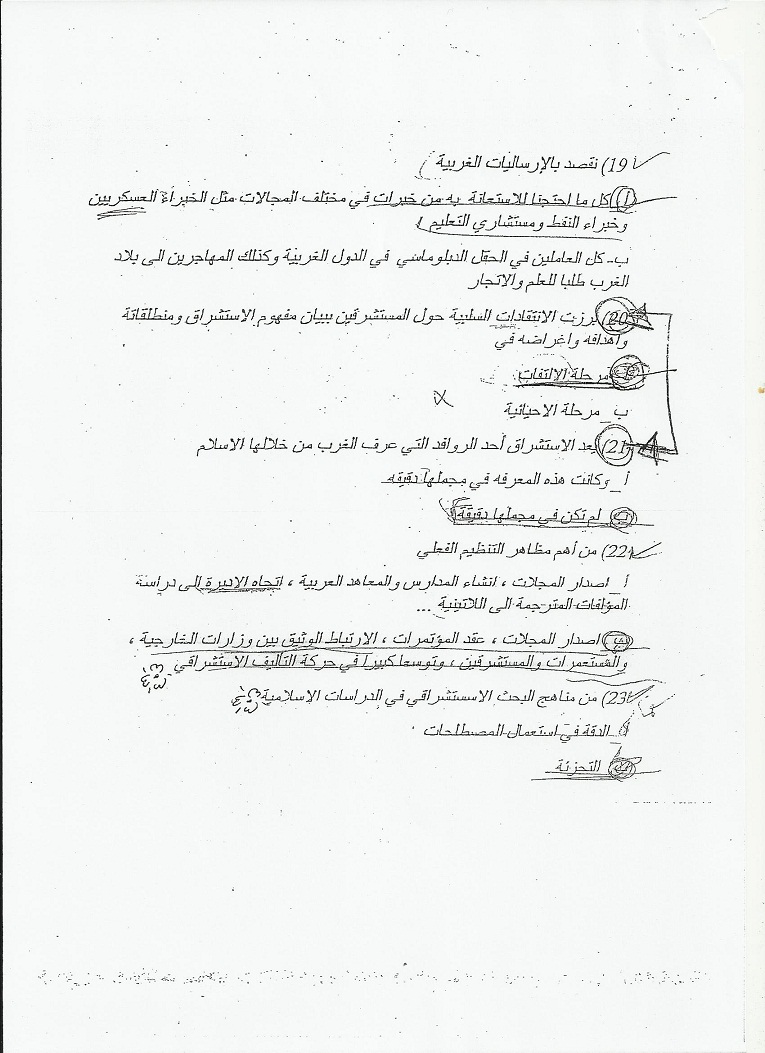 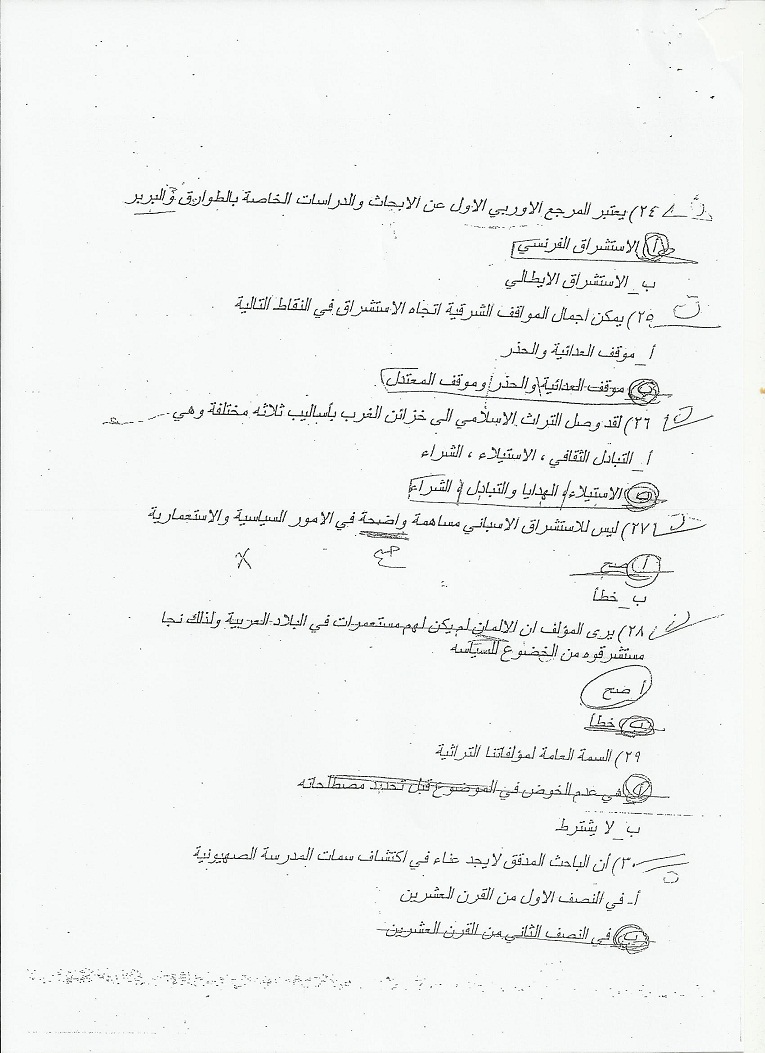 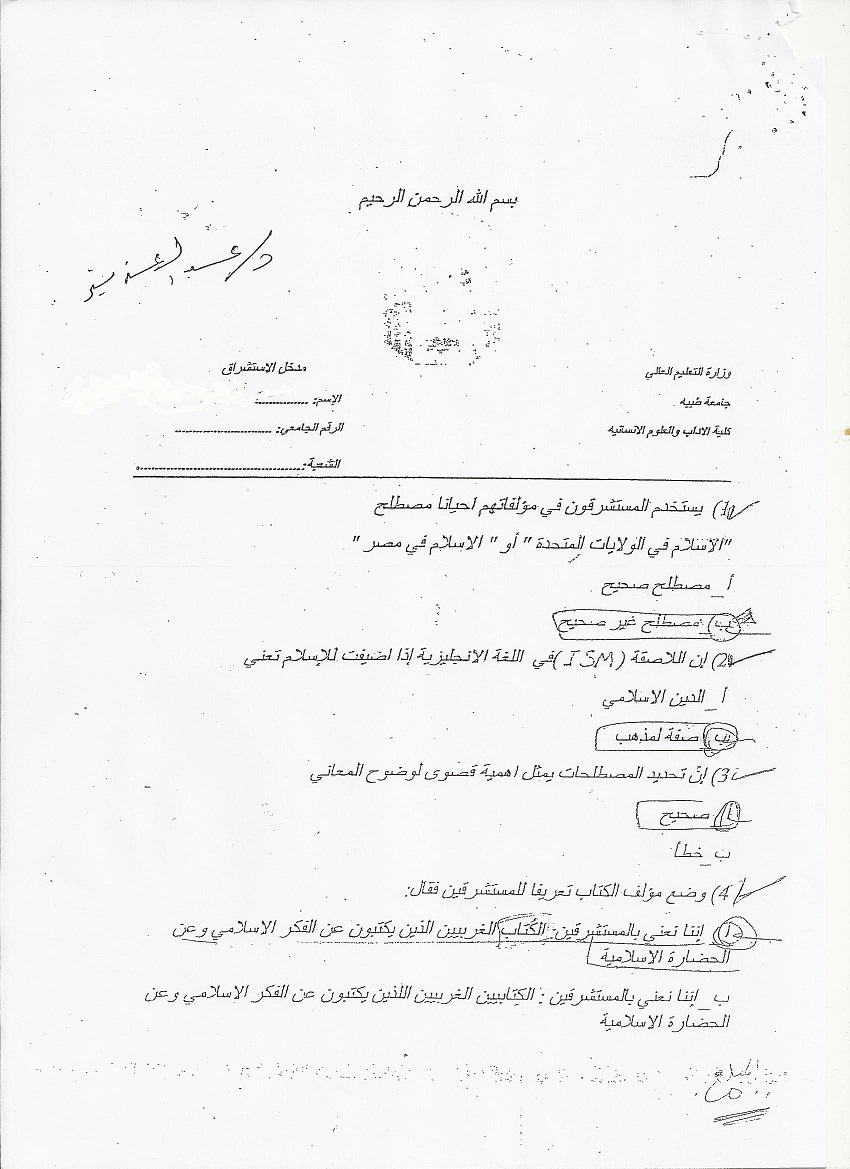 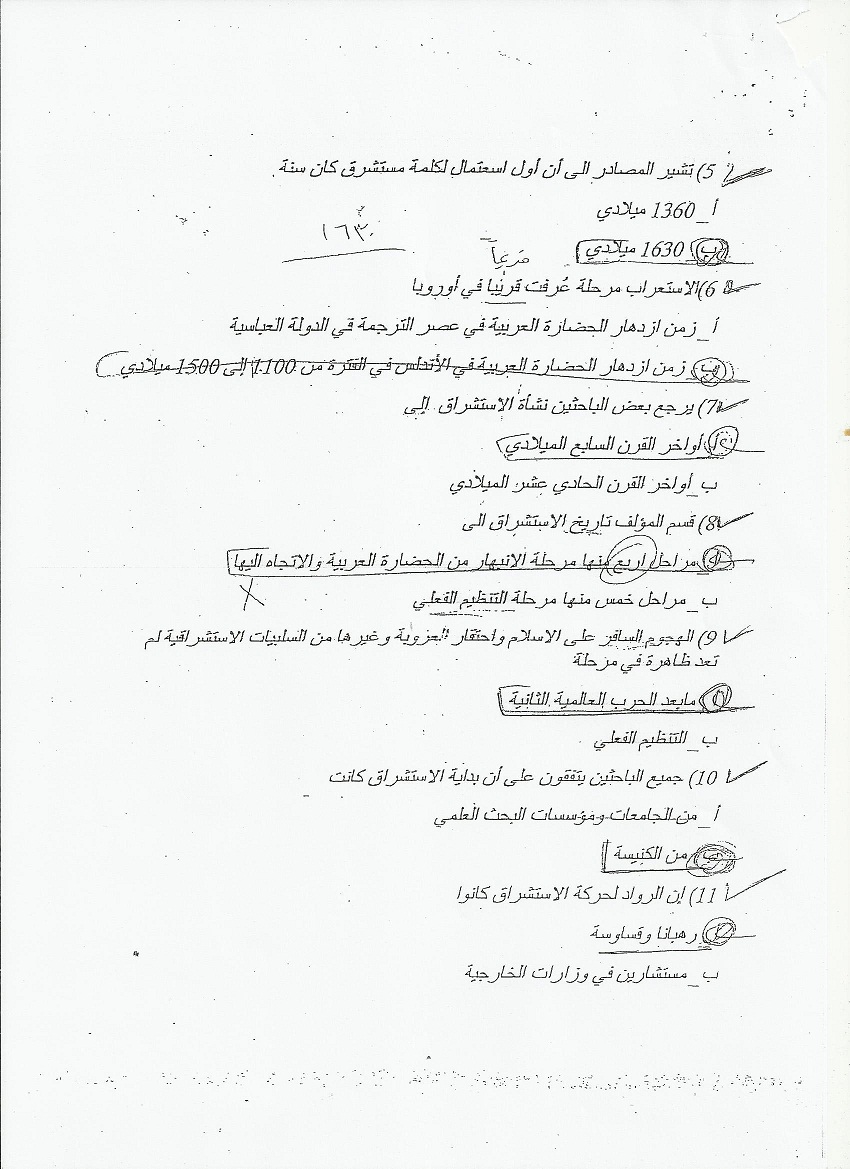 